МИНИСТЕРСТВО СПОРТА ТУРИЗМА И МОЛОДЕЖНОЙ ПОЛИТИКИ                                   КРАСНОЯРСКОГО КРАЯКРАСНОЯРСКАЯ КРАЕВАЯ ФЕДЕРАЦИЯ АЛЬПИНИЗМАЧЕМПИОНАТ РОССИИ ПО АЛЬПИНИЗМУ2019 годКласс высотно-техническийОТЧЁТСборной команды Красноярского края и  Новосибирской области О первопрохождении маршрута "Перечитывая классика" по"столбу" Северной стены, предположительно 6А к.с. Красноярск, Новосибирск 2019                                         ПАСПОРТ  ВОСХОЖДЕНИЯРайон – Памиро Алай. Туркестанский хребет, ущ. ЛяйлякПик – п. Блока 5239м по "столбу" Северной стеныХарактер маршрута – комбинированный.Характеристика маршрута:перепад  – 890м.,перепад основной части маршрута - 700м протяженность – 1164м.протяженность участков 5-6 к.сл. – 721м., средняя крутизна  маршрута – 56, основной части стены /3350-5050/ - 74°.Оставлено на маршруте: крючьев – 18, в том числе шлямбурных – 18; "закладок" – 0.использовано крючьев на маршруте: шлямбурных стационарных ~18, из них на станциях и ночёвках-11использовано всего ИТО около - 420.количество ходовых часов – 57, дней – 5.Руководитель –	Парфёнов Александр Александрович, МСУчастники:     Тимофеев Вячеслав Михайлович            КМС                         Сухарев Алексей Юрьевич                       КМСТренеры команды:  Захаров Николай Николаевич		МСМК, ЗТр                                    Балезин Валерий Викторович		МСМК                               Дата выхода:на маршрут – 06.08.2019 в 6:00,на вершину – 10.08.2019 в 11:00,возвращение в БЛ  – 10.08.2019г. в 23:20Организация: Министерство спорта, туризма и молодежной политики Красноярского края; Молодёжная региональная общественная организация «Федерация альпинизма и скалолазания Новосибирской области"  ( МРОО «ФАИС НСО»)Тактические действия команды.  Выбор маршрута был связан с тем что центр Северной стены пика Блока не освоен,- между маршрутами Ефимова и Лавриненко просматривается рельеф, состоящий из трёх больших макроотщепов, размерами примерно 50,70 и  100 метров, соответственно, а так же из внутреннего угла, выводящего на Северный гребень, на отметке 5050м. К сожалению по фотографиям, дома, не удалось определить характер отщепов, пригодность рельефа для прохождения на ИТО или свободным лазанием. Со вторым отщепом интрига сохранялась до самого момента прохождения: оказалось он нависает в начале, имеет гладкие стенки, залитые льдом. Его практически целиком пришлось проходить на скайхуках.Нижняя часть стены-до начала ледового ручейка,- крутой скальный бастион, практически на всём протяжении с R₁ до R₈- близкий к 90 град, или нависающий.Здесь мы "провели" два дня из 4,5 дней, потребовавшихся нам на прохождение маршрута.Остальные участки, начиная с R₈ и до выхода на Северный гребень в конце участка R₁₉, а так же движение по Северному гребню и переход на Восточный гребень идут логично, по рельефу и не требуют применения скайхуков.После выхода солнца на северную стену, в 3-4 дня, на пологих участках становится небезопасно: начинает таять лёд на "крыше", летят камни. Поэтому на ночёвку  в конце 2го и 3го дня пришлось вставать в 16 часов, под защитой рельефа:-вторая ночёвка была организована под защитой практически вертикальной скальной плиты, образующей 3й, 100-метровый отщеп.-третья ночёвка организована под карнизом, в конце участка R₁₆-R₁₇.Стоит заметить, что маршрут безопасен, если соблюдать описанный график движения.Команда прошла маршрут в капсульном стиле, без обработки, каждый день платформа переносилась в собранном состоянии для установки на новом месте. Станции организованы на шлямбурах лишь там, где этого требовала безопасность, большинство станций на рельефе. Места ночёвок оборудованы шпильками 8*60мм.Успешному решению тактических и технических задач, а так же безопасности при прохождении маршрута способствовали следующие факторы:-сменяемость лидера на маршруте, все 3 участника команды могли работать первыми;- страховка каждого участника осуществлялась двумя верёвками;- использование легкого и современного альпинистского снаряжения, красноярской платформы новейшей конструкции;- большой объём тренировок в подготовительный период, схоженность команды в предыдущие сезоны позволили обеспечить высокую скорость передвижения на технически сложных участках V и VІ к.с.- командой были получены подробные консультации о поведении стены от руководителя восхождения по маршруту Коробкова в 2015 году, Прокофьева Д.Е.   Описание маршрута по участкам.R0-R1.Снежно-ледовый склон, по середине- бергшрунд, проходится в лоб, по самой неразорванной части, 40м, 60град, ІV-V к.с.R1-R2.Внутренний угол с заклиненными блоками в начале, в углу- щель под мелкие и средние камы, 30м,85град., VІ к.с., А₂-А₃.R2-R3.Продолжение внутреннего угла, угол постепенно переходит в стенку, щель под фифы, якоря, 35м, 85 град., VІ к.с., А₂.R3-R4. Траверс вправо-вверх под нависающим отколом, несколько шагов на скайхуках,35м.,85град., VІ к.с, А₃₊.R4-R5.Монолитная плита, движение на скайхуках вправо-вверх, по направлению к началу огромного расширяющегося откола, станция на шлямбурах. На страховку использованы съёмные шлямбура и шпильки 8*45мм(2шт),25м.,90 град., VІ к.с, А₃.R5-R6.Вдоль огромного откола вправо-вверх. Щель между отколом и стеной представляет собой сначала нависающий оффвид, затем переходит в постепенно расширяющийся камин, стенки залиты льдом. Для страховки камалотами не пригоден. Движение на дырочных скайхуках, страховка на съёмных шлямбурах и шпильках 8*45мм., 45м.,90 град., VІ к.с, А₃. R6-R7.20метров вдоль камина вверх, затем переход на скайхуках и фифах на внешнюю стенку откола влево и далее движение вверх по гудящим нашлёпкам на фифах и камалотах . 25м.,95 град., VІ к.с, А₃.R7-R8. По плите по трещине, местами глухой, на фифах и мелких камах вверх, до небольшой полочки у начала ледовой речки , 30м, 85 град., VІ к.с., А₂.R8-R9.От полочки вверх 8м по трещине на фифах, к началу ледового ручейка шириной 0,6-1м.Далее по льду на инструментах. Ледовая речка течёт в камине, образованном огромным 100-метровым отколом. Сначала 8м, 85 град., VІ к.с., А₂., затем 40м, 75-85град, V-VІ к.с.R9-R10 По ледовой речке на инструментах вверх,50м, 75-90 град, V-VІ к.с.R10-R11- Ледовая речка переходит в ручеек, местами с толщиной льда 5-7 см и шириной 20-30см.Кое-где лёд отстоит от скалы. Страховка на якорях и камалотах по щелям справа от ручейка. В конце участка - выход на полку. 35м, 75-90град, VІ к.с (Wi 6)R11-R12.По обледенелой наклонной полке вправо, 25м,20град.,ІІ-ІІІ к.с.R12-R13.По наклонному внутреннему углу со щелью под средние и крупные камалоты вправо-вверх,8м, 45 град,V к.с., к основанию чуть нависающей стенки. По стенке вверх на мелких камалотах и фифах с отгибом, затем по трещине на тонких лепестковых крючьях влево-вверх к началу снежно-ледовой чаши. Станция на льду.30м, 80 град., VІ к.с., А₂. Участок от начала нависающей стенки до станции на льду- общий с маршрутом Ефимова.R13-R14.Серия обледенелых внутренних углов, выводящих на лёд, движение влево-вверх,40м, VІ к.с.,A₀- А₂, Wi5.R14-R15.Заледенелый внутренний угол, движение влево-вверх,55м, 65 град., V к.с., А₂.R15-R16.Серия внутренних углов и каминов, образованных отколами движение влево-вверх, 40м, 55град,ІV к.с.R16-R17.По трещинам в наклонной плите влево-вверх, к основанию обледенелого внутреннего угла. Слева под защитой карниза 3я ночёвка. 25м, 70 град., VІ к.с., А₂.R17-R18. Из-под карниза вправо в основание большого внутреннего угла, по обледенелым трещинам во внутреннем углу вверх. Станция на ледовой нашлёпке. 45м,85 град., VІ к.с., А₂.R18-R19.По затёкшей льдом левой стенке внутреннего угла вверх,35м, 85 град., VІ к.с., А₂. Затем по правой стенке внутреннего угла 12 метров по натечному льду, VІ к.с (Wi 5) к началу фирновой чаши. По фирну 8м до выхода, на гребень. На гребне большая наклонная полка.R19-R20.От полки по внутреннему углу вверх,10м, 85град, VІ к.с., А₂. Затем из угла вправо на заснеженную плиту с гудящими нашлёпками и свободно стоящими плитами, по плите вверх. Для страховки есть отверстие под съёмный шлямбур, остальные точки за нашлёпки, 35м, 70 град, V к.с., участками А₂ .R20-R21.По наклонной плите и крупным блокам лазанием вверх , 15м, 65град, V к.с., затем 25 метров, 70град, V к.с. вверх-влево по отколам во внутреннем углу и трещине по средние и крупные камы. Станция на полке с большим камнем.R21-22.Снежно-ледовая стенка до выхода на восточный гребень, 25м, 60град.,ІІІ-ІV к.с.R22-23.Движение по гребню слева, 100м, 10град, ІІ к.с.Ночёвка в платформе у основания скальной стенки. Есть две шпильки на расст.2м, 8*45мм.R23-24.По трещине в скальной стенке вверх, до полки 15м,70 град, V к.с., затем по гребню 80м,І к.с.R24-25.По снежно-ледовой стенке, по правому скату жандарма, 30м, 65град.,ІV к.с.Далее 10м по гребню и дюльфер с гребня по ходу движения влево, на юг, в кулуар на скальную полку,40м, затем вверх по разрушенному внутреннему углу, 50м, 65-70 град., ІV к.с, до пешеходной полки, ведущей на вершину. Тур не нашли, сложили свой.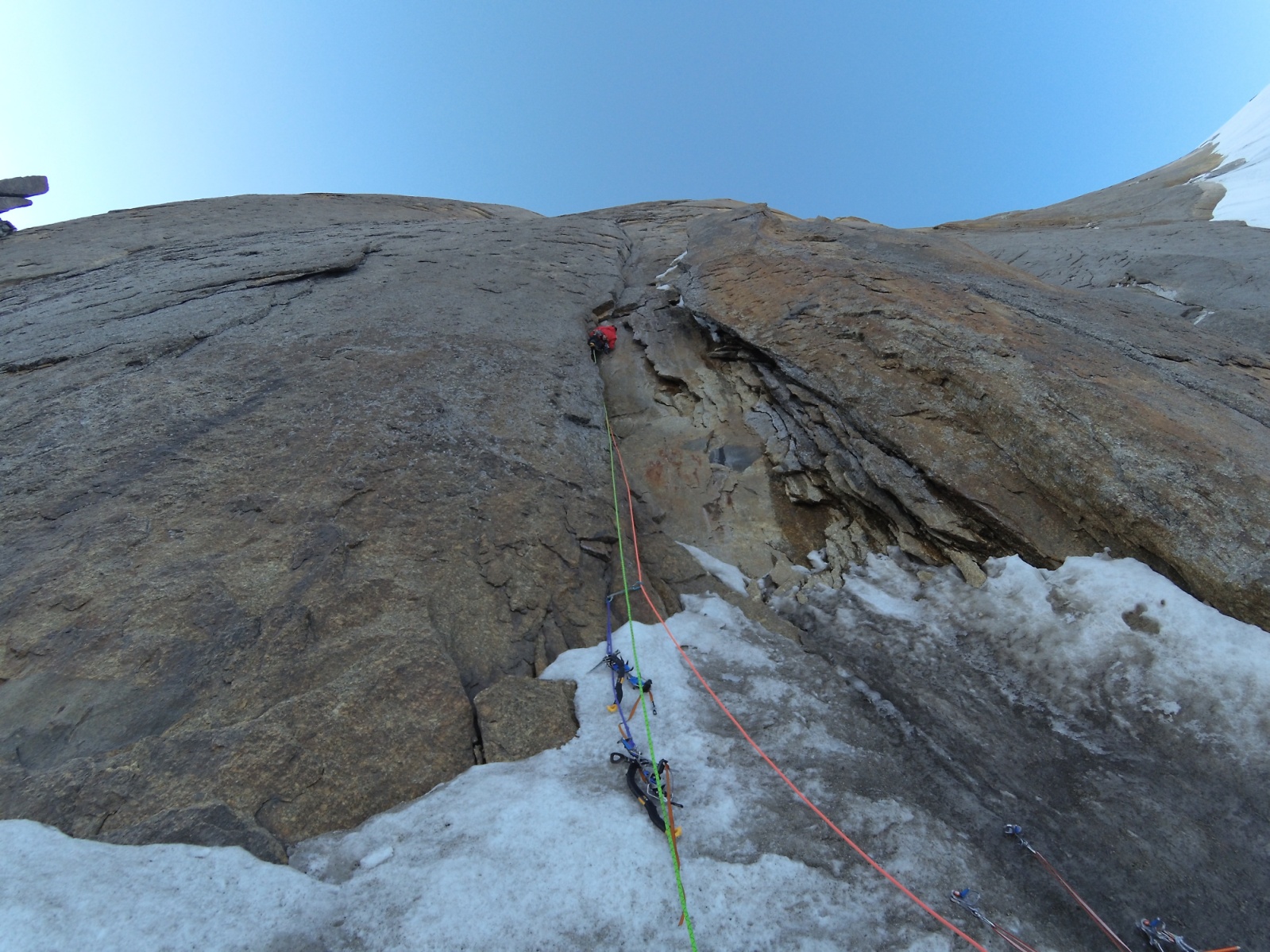 Рис.1 лидер в начале участка R1-R2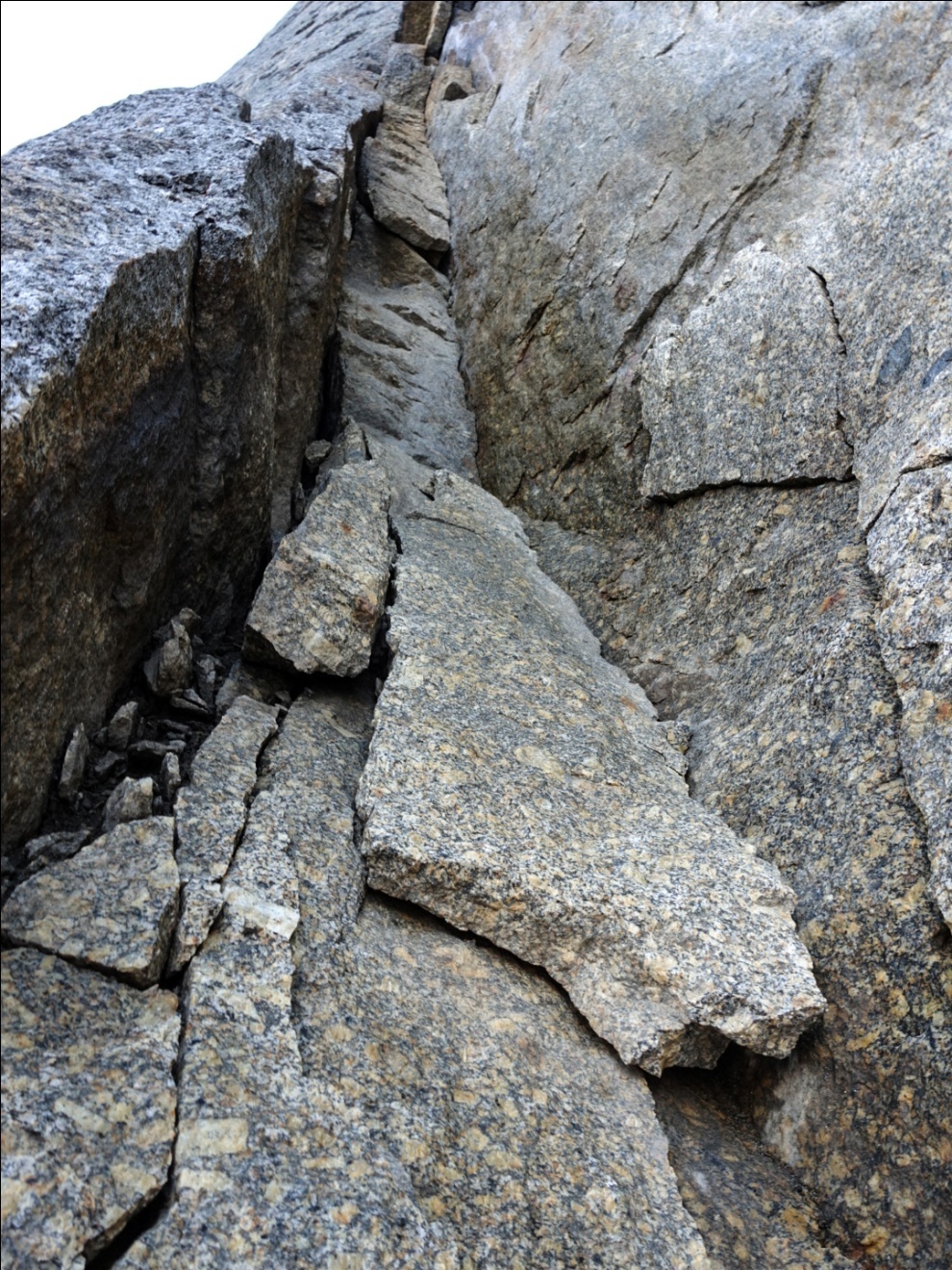 Рис.2 в начале участка R₁-R₂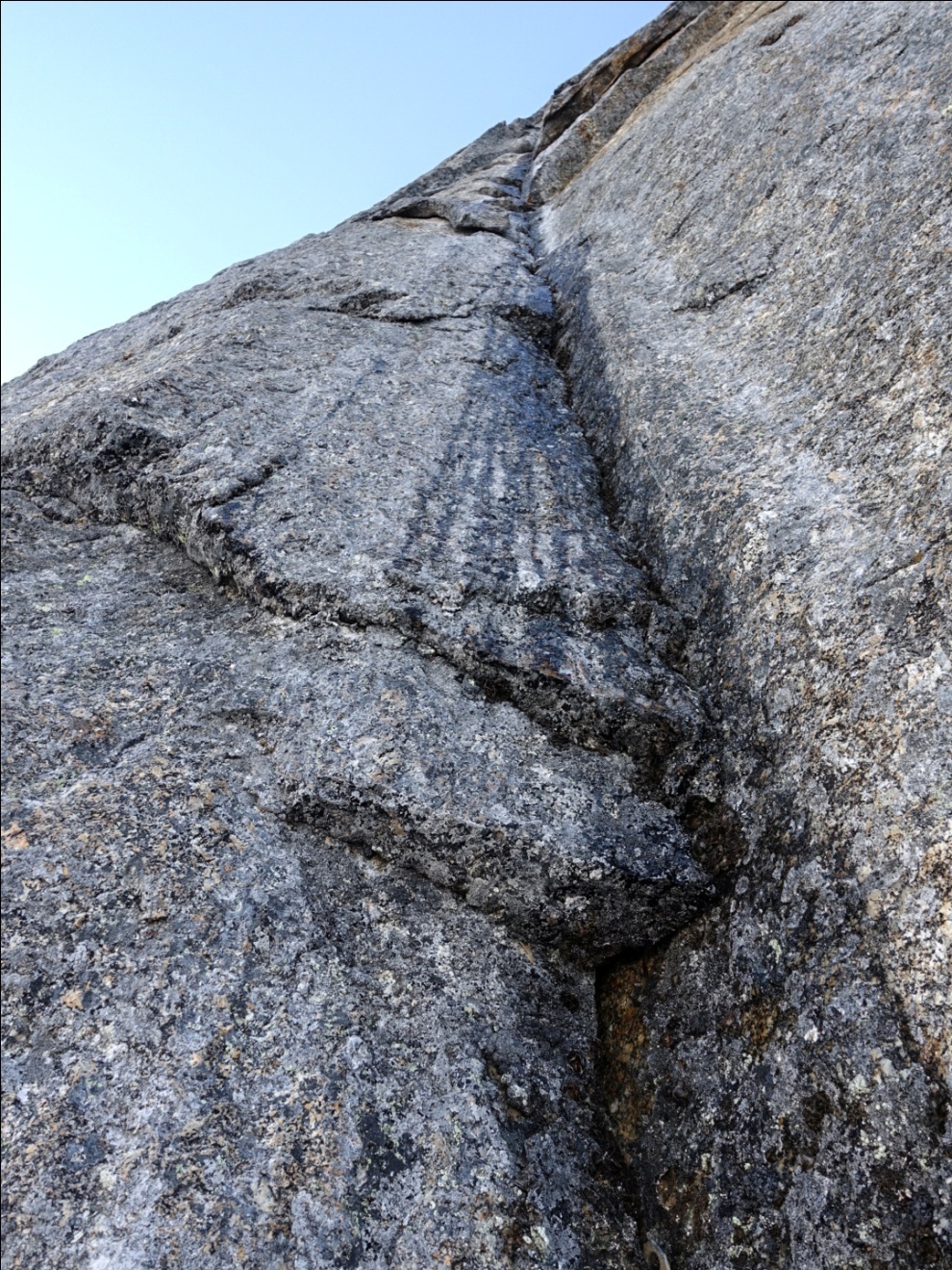 Рис.2 в начале участка R2-R3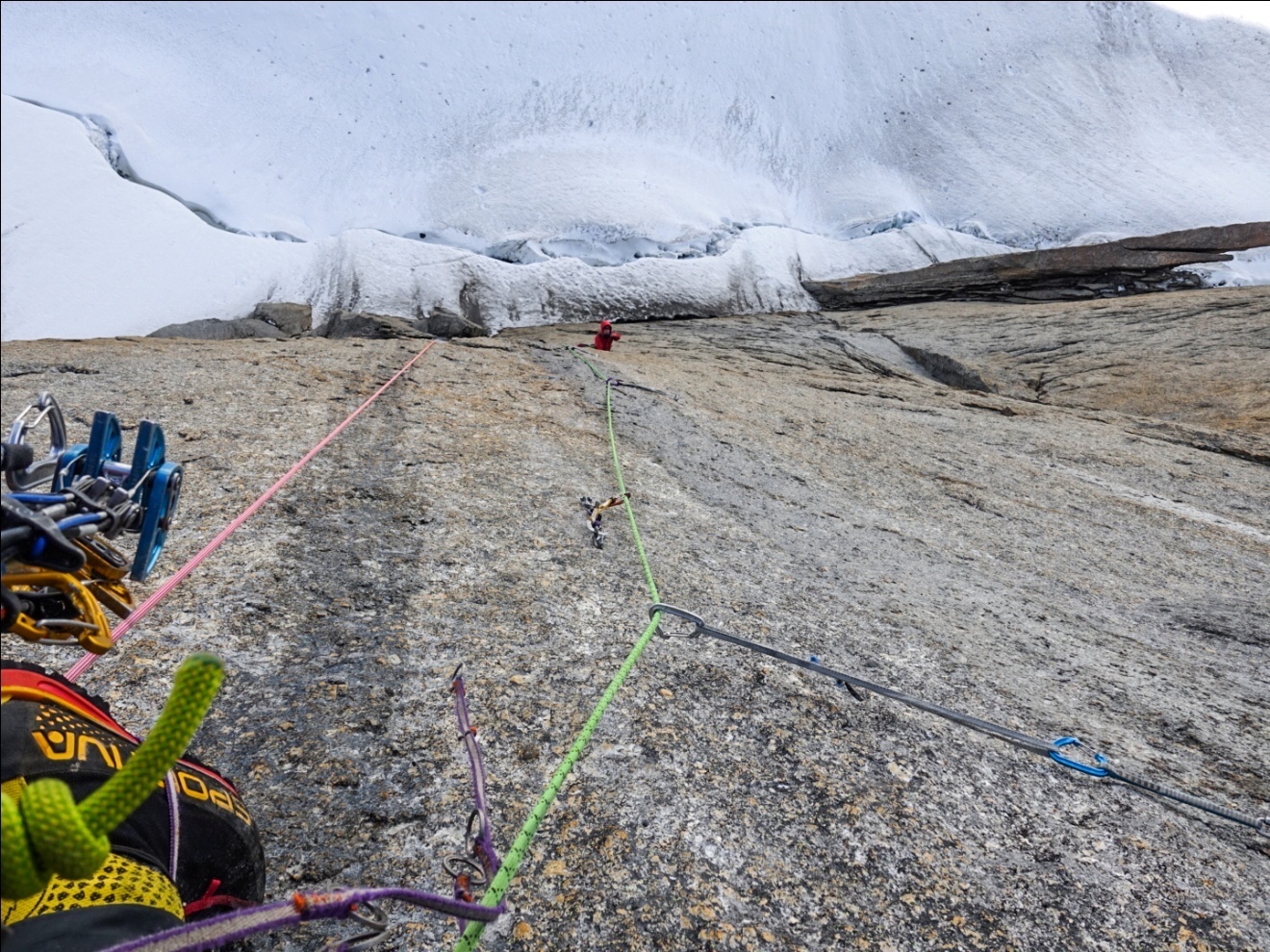 Рис.4 Участок R4-R5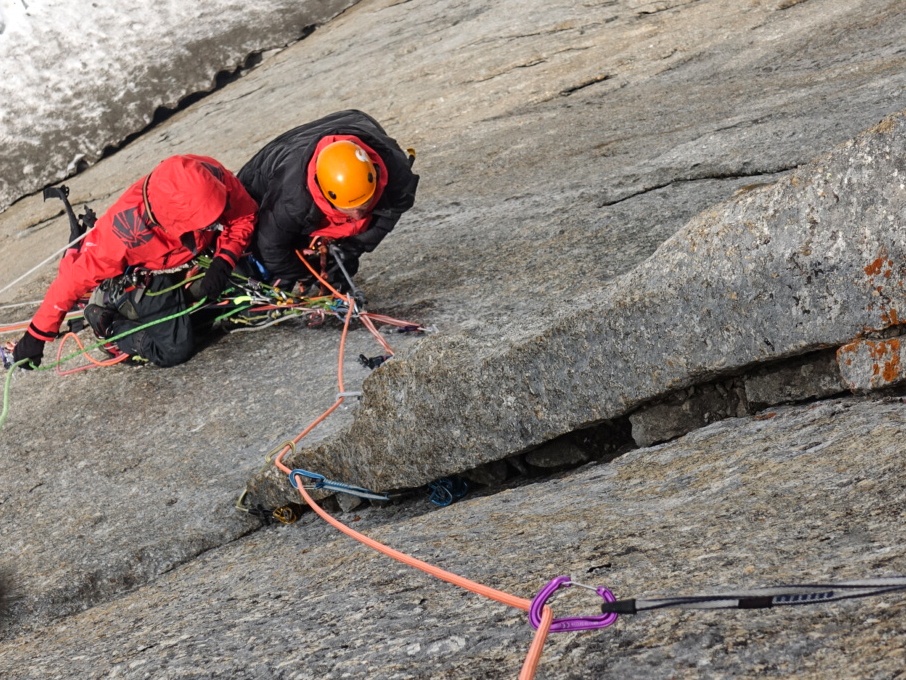 Рис.5 в начале участка R5-R6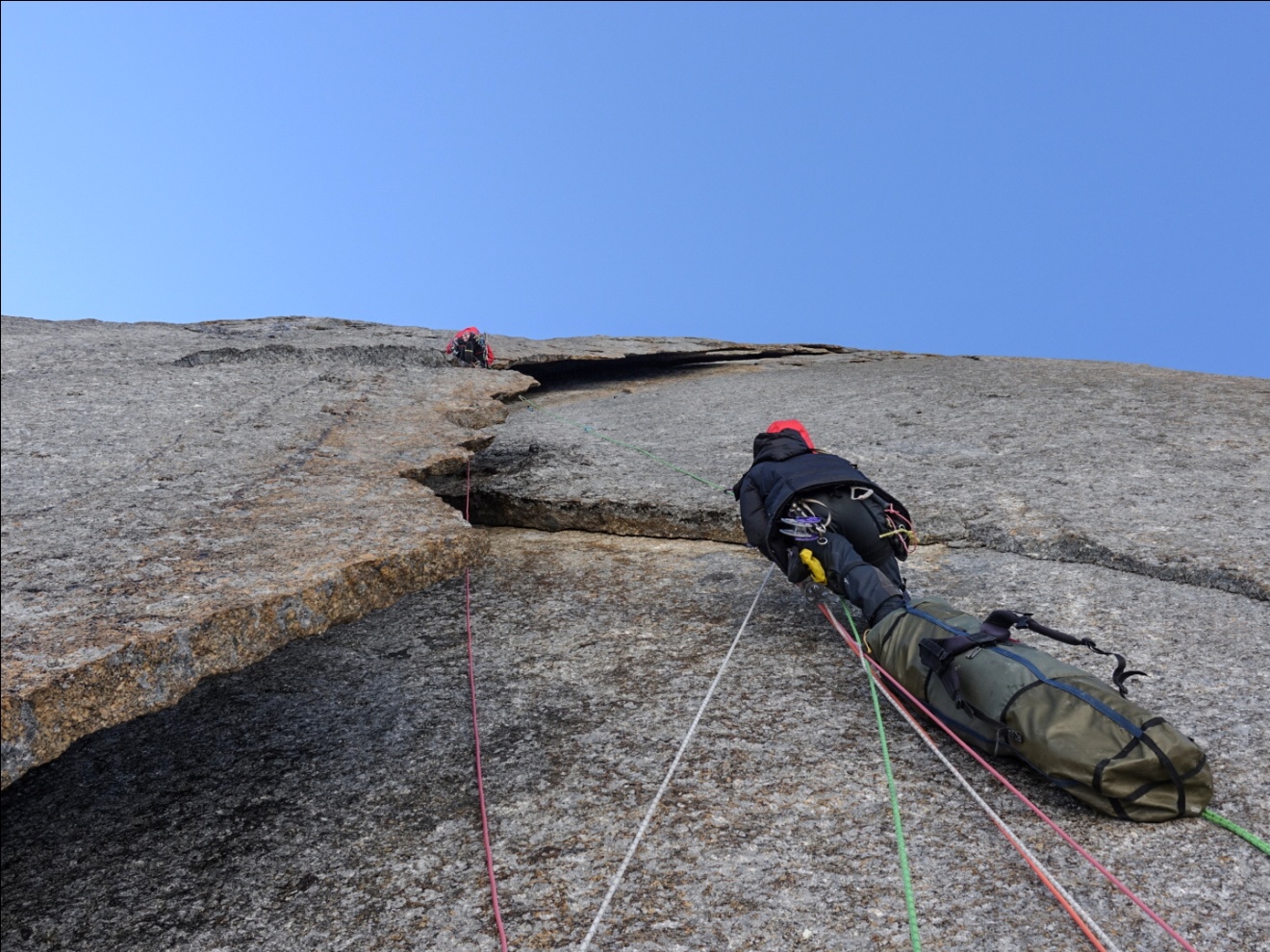 Рис.6 участок R6-R7, лидер только что выполнил переход на внешнюю стенку отщепа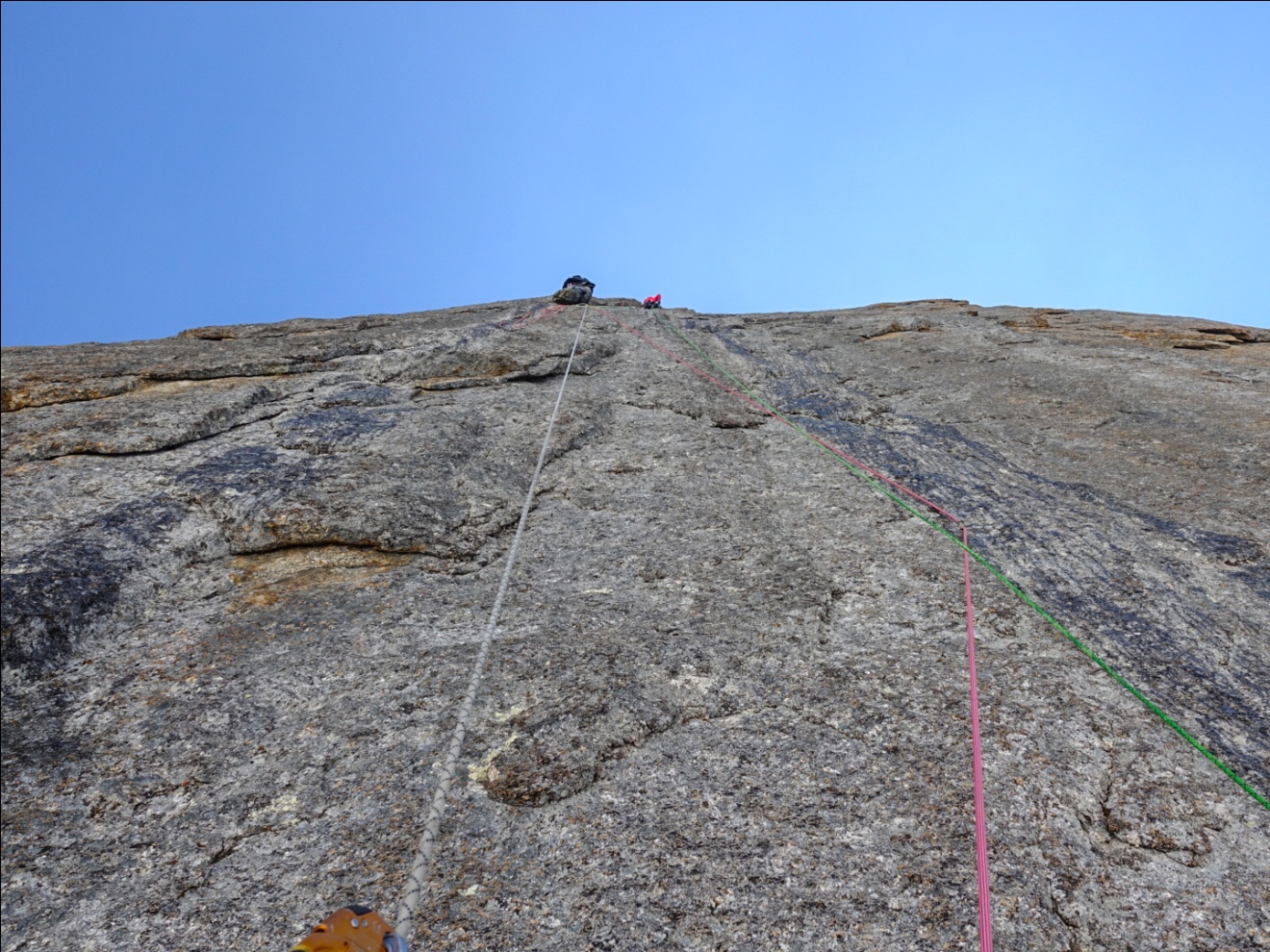 Рис.7 Участок R6-R7 после перехода на отщеп, лидер проходит следующий участок.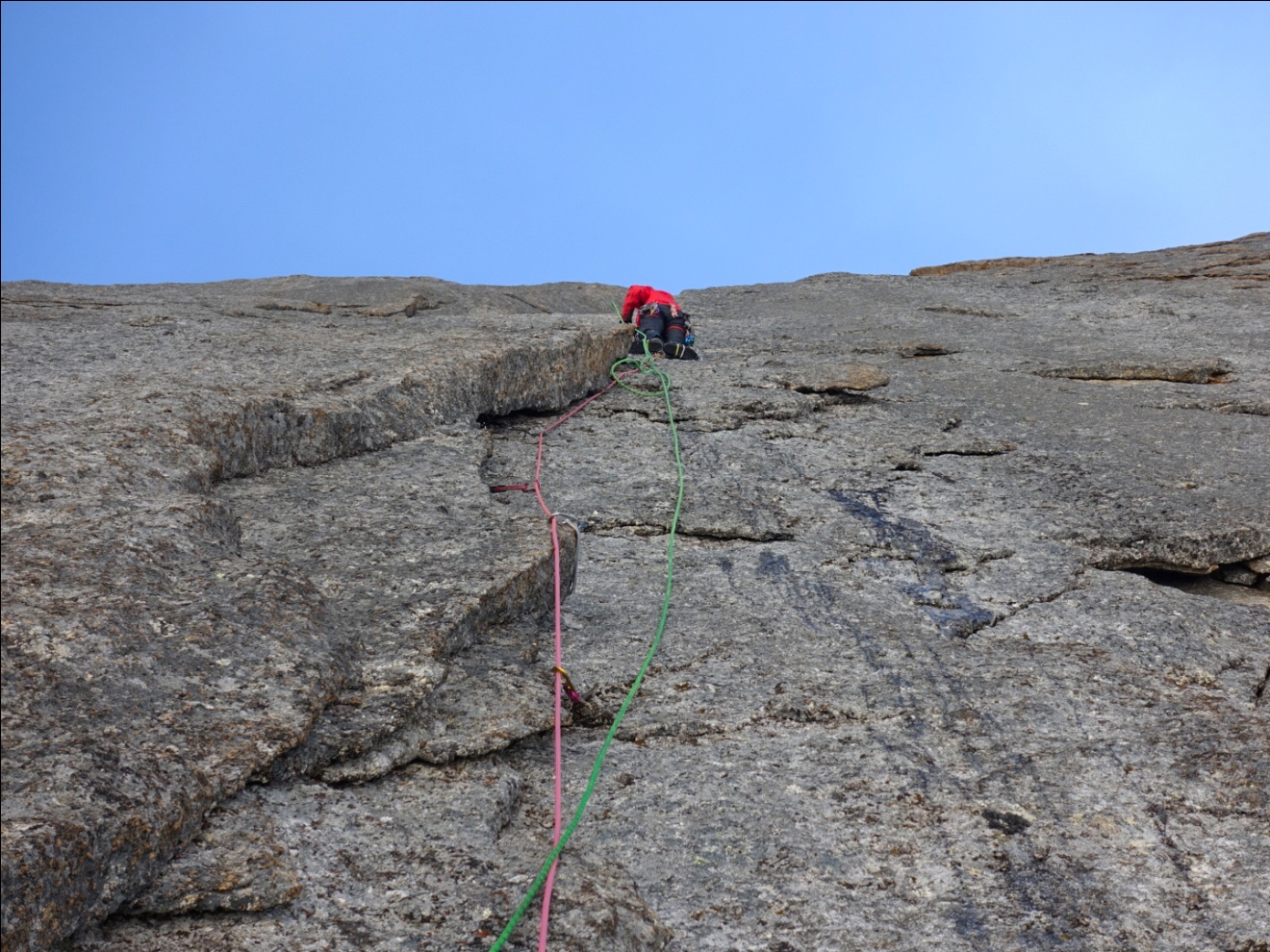 Рис.8 участок R7-R8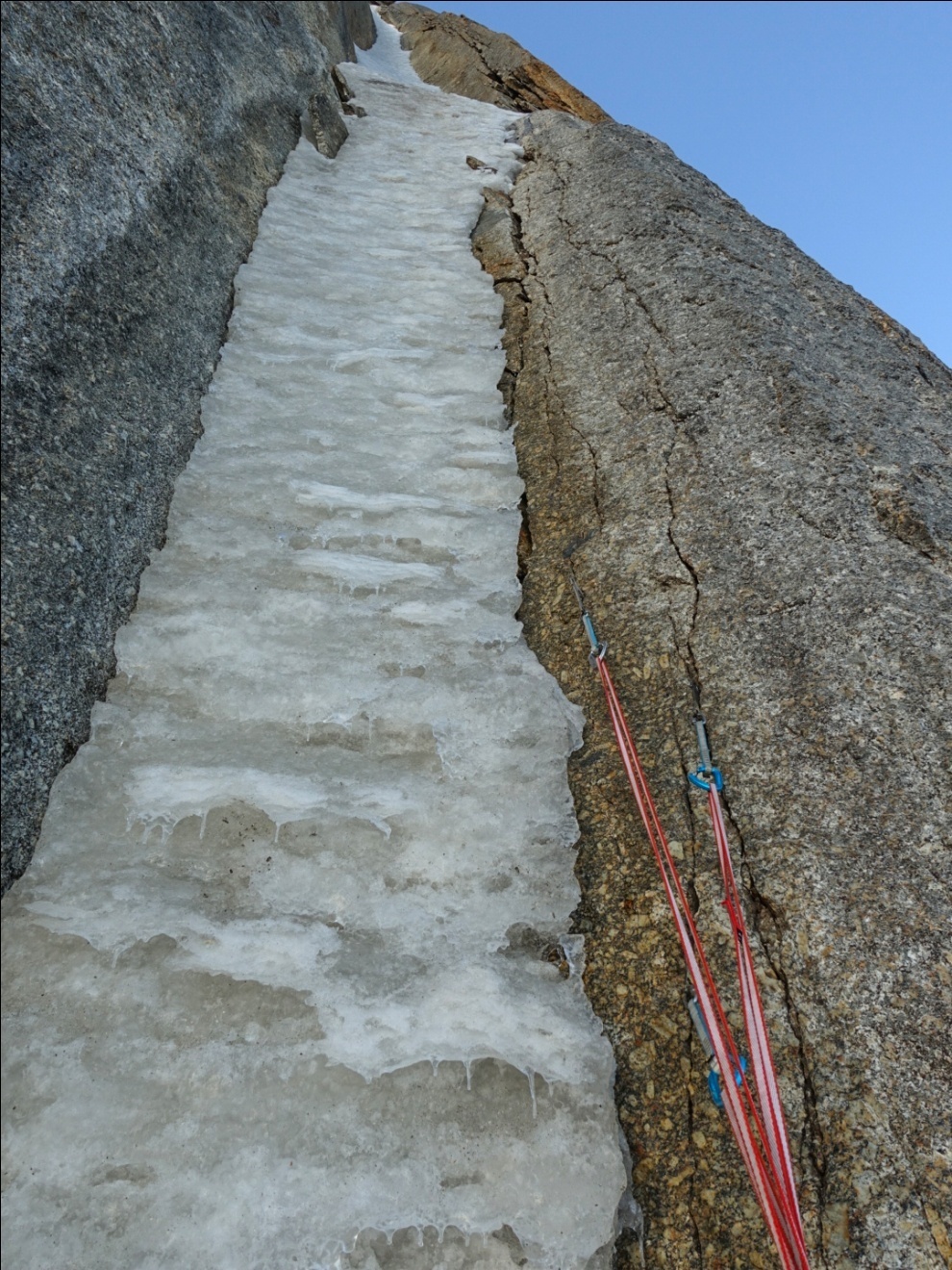 Рис.9 Станция в конце участка R8-R9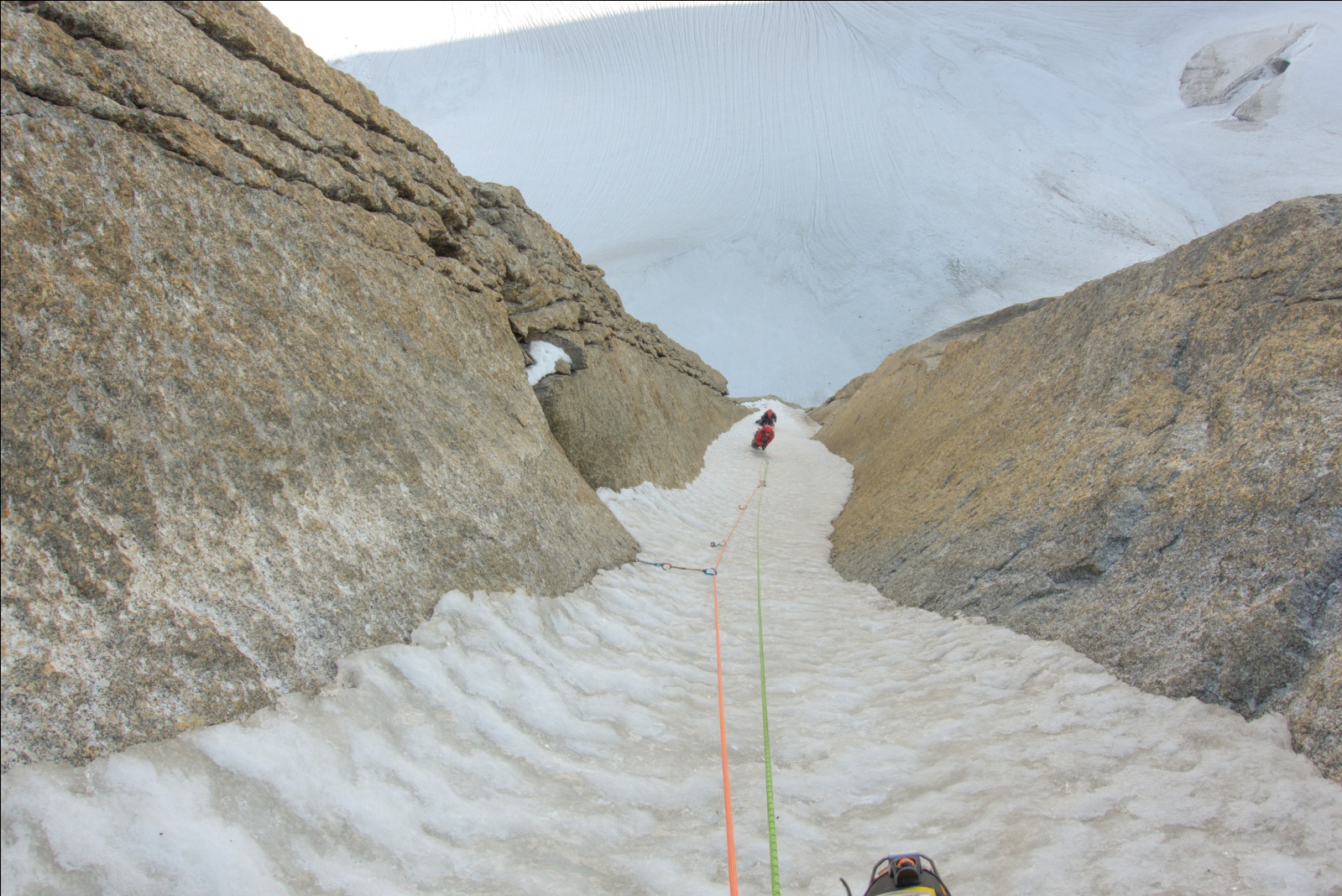 Рис.10 на участке R9-R10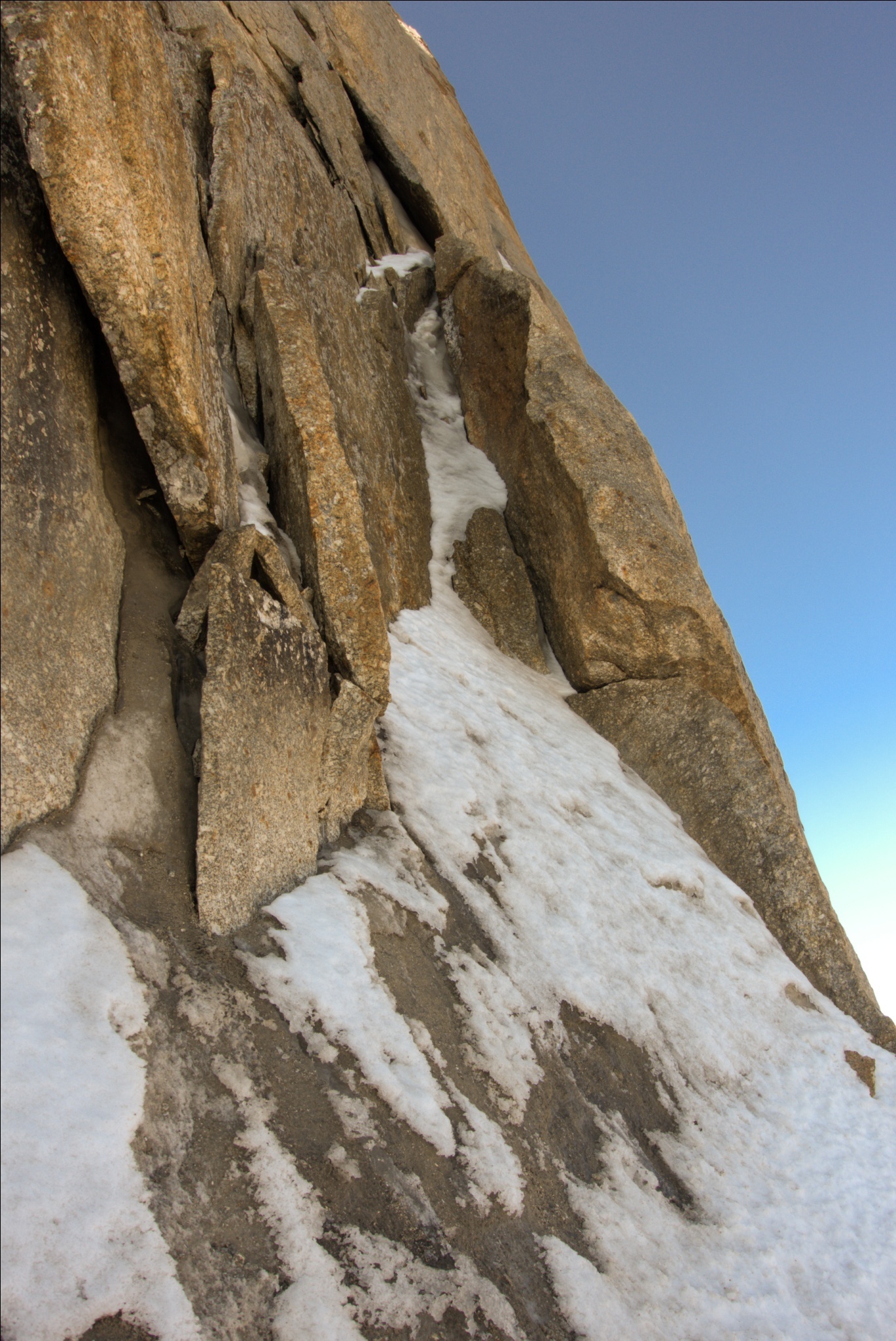 Рис.11 начало участка R11-R12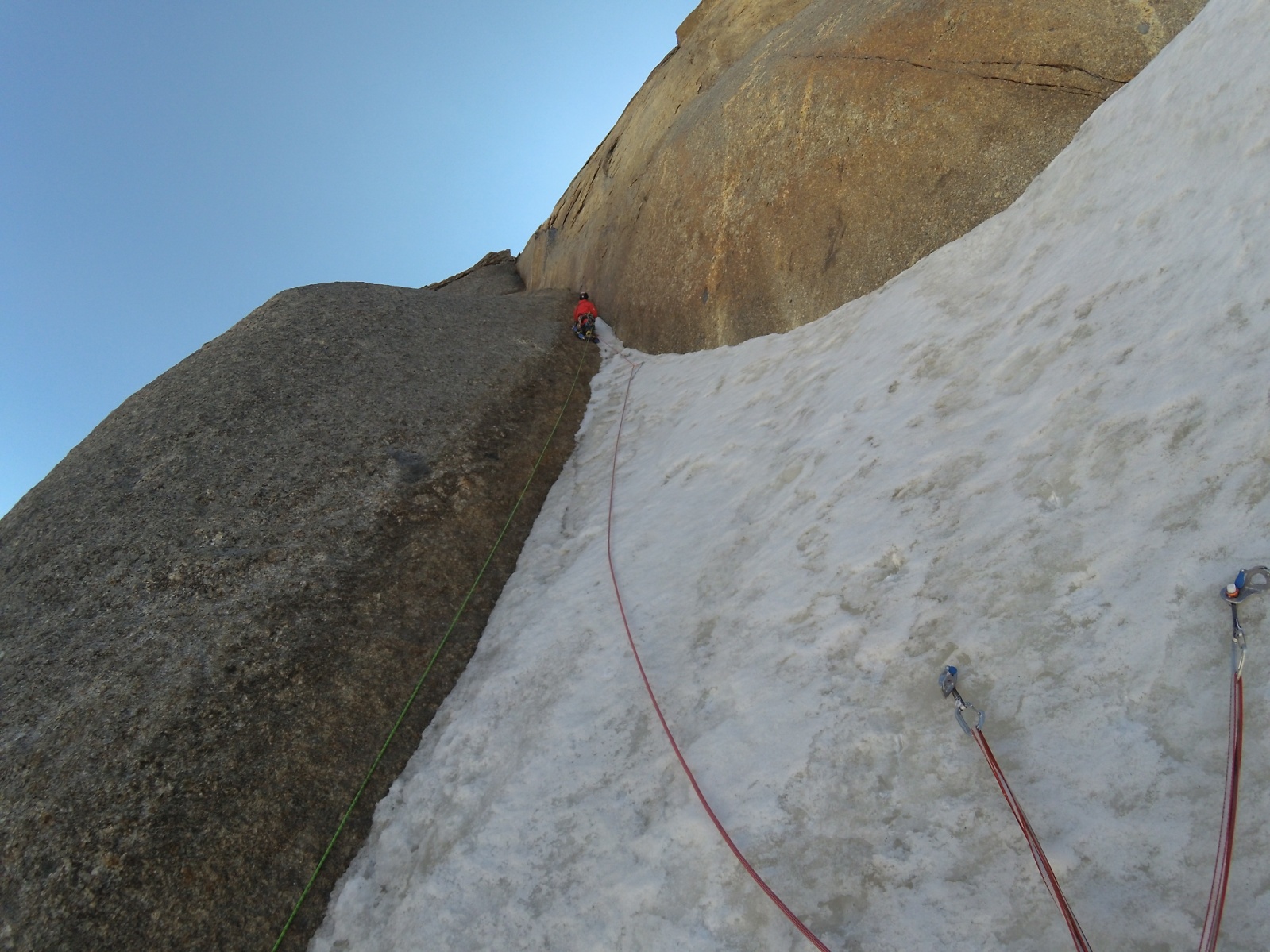 Рис.12 начало участка R13-R14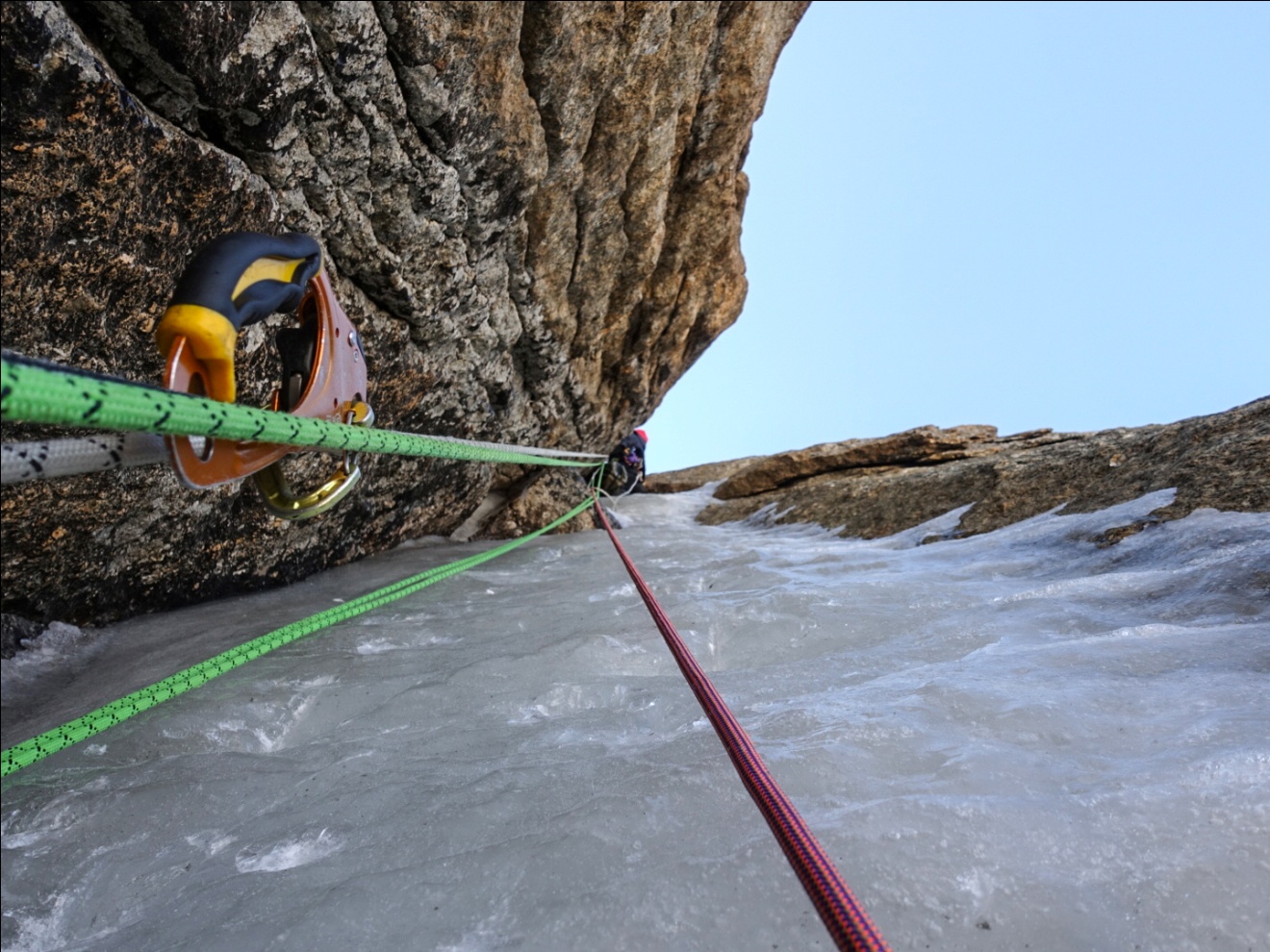 Рис.13 в середине участка R18-R19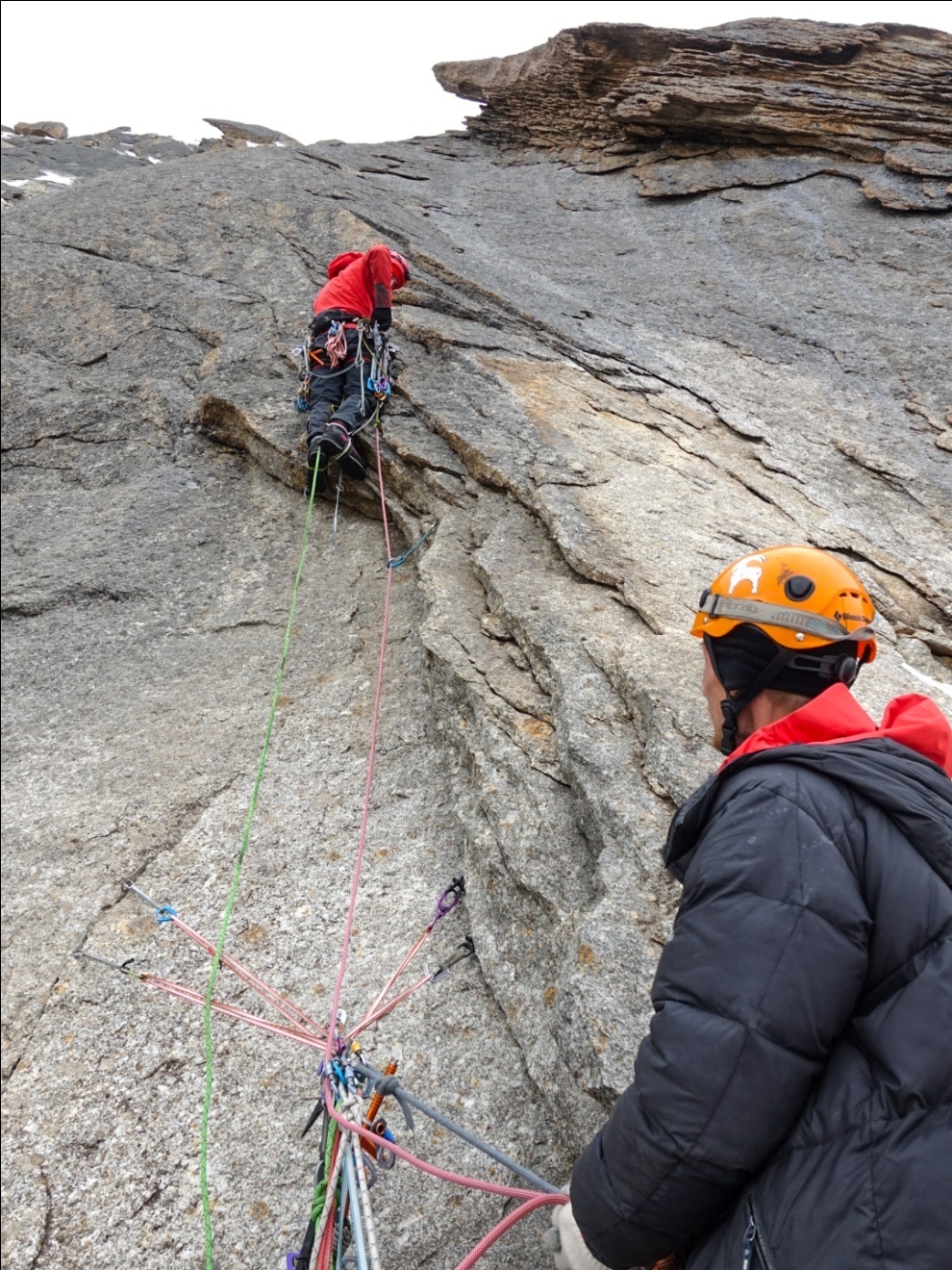 Рис.14 в начале участка R19-R20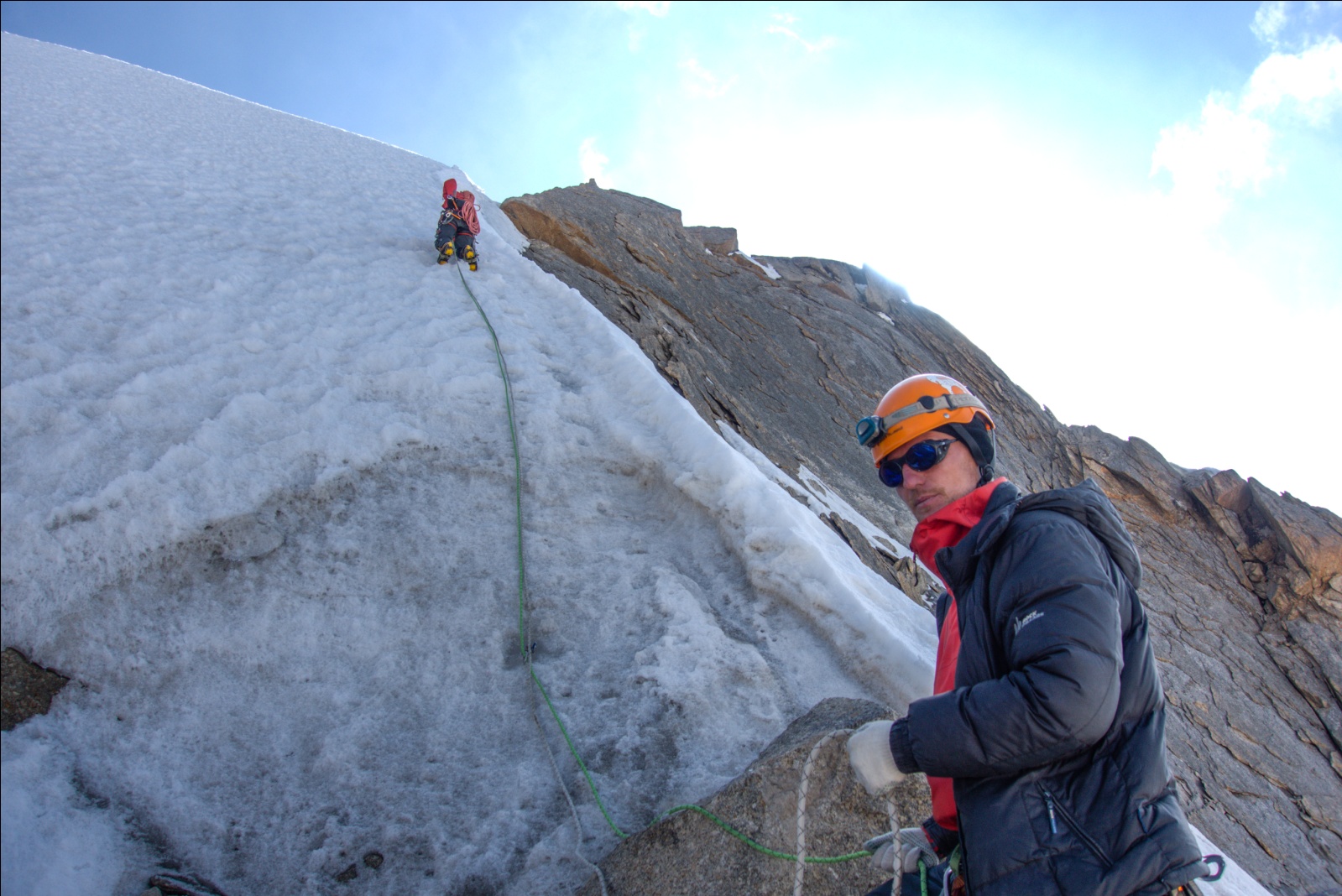 Рис.15 выход на восточный гребень, участок R21-R22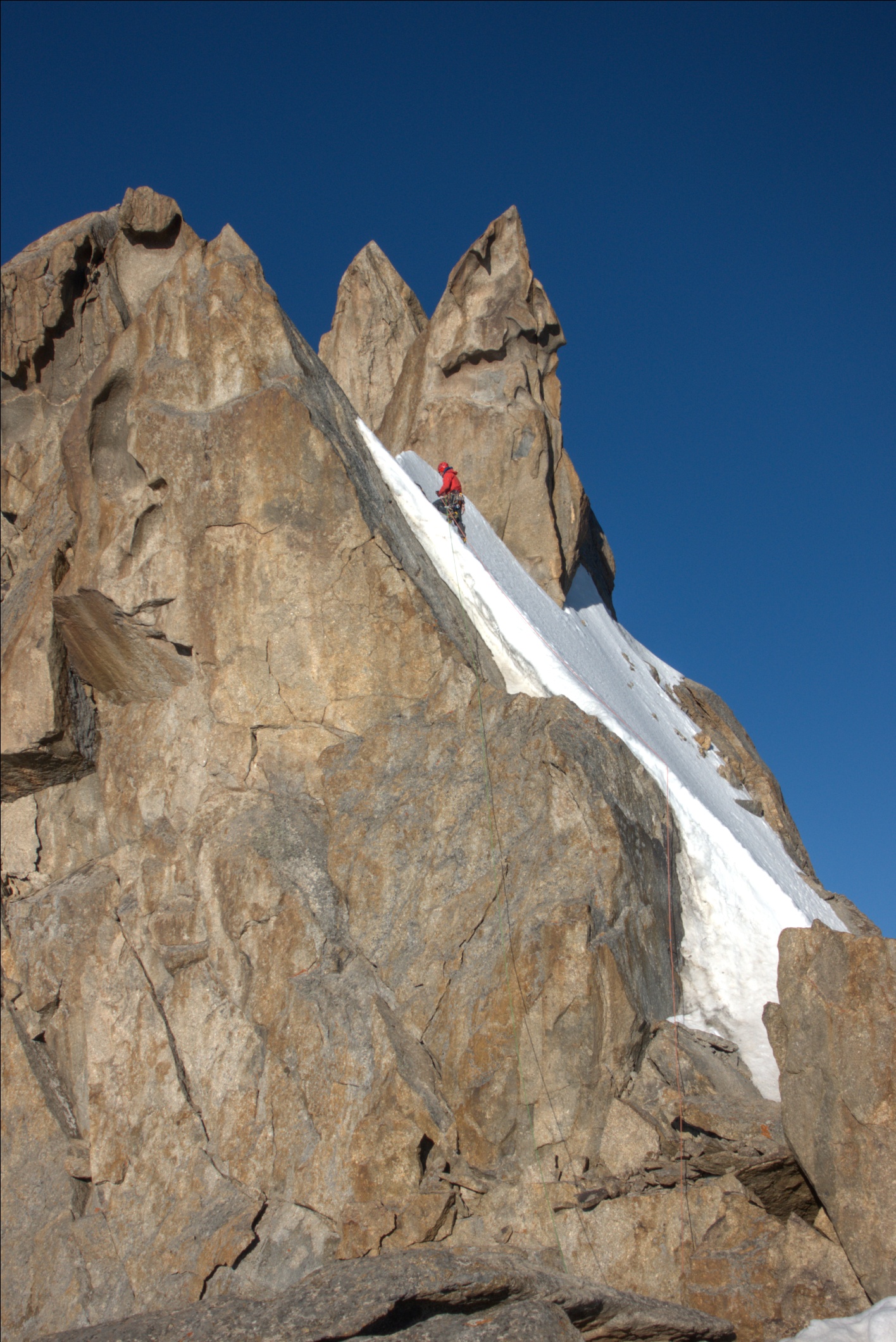 Рис.16 начало участка R24-R25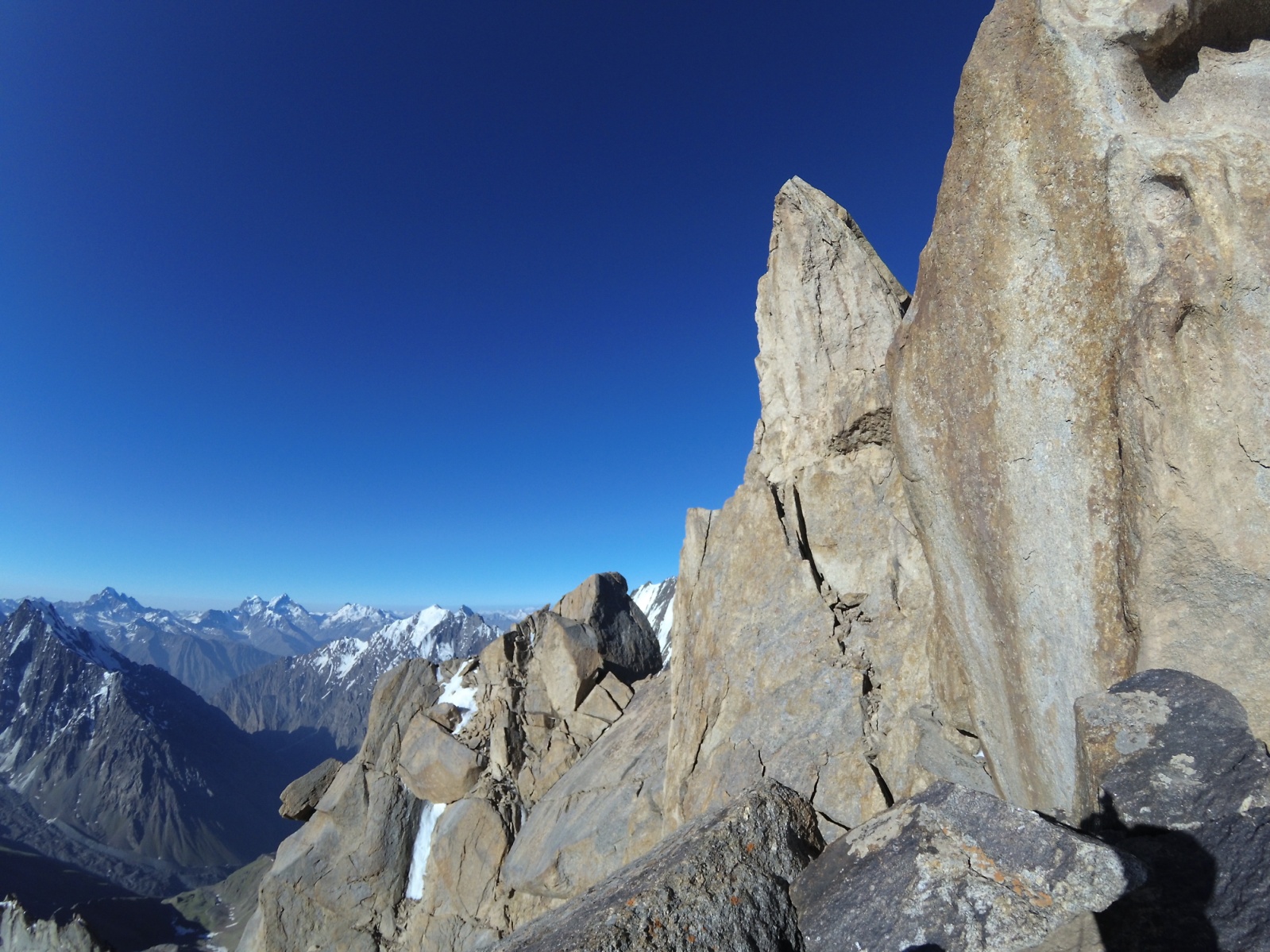 Рис.17 на участке R24-R25, перед спуском в кулуар. Виден выход из кулуара и последние пешеходные метры до вершины. Видна вершина.